April’s Newsletter 2022                 www.goodshepherdnurseryschool.com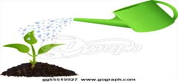 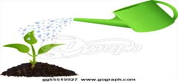 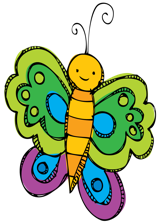 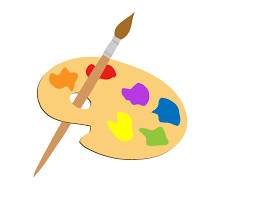 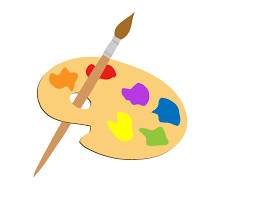 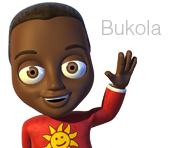 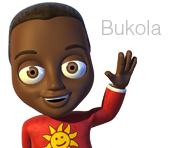 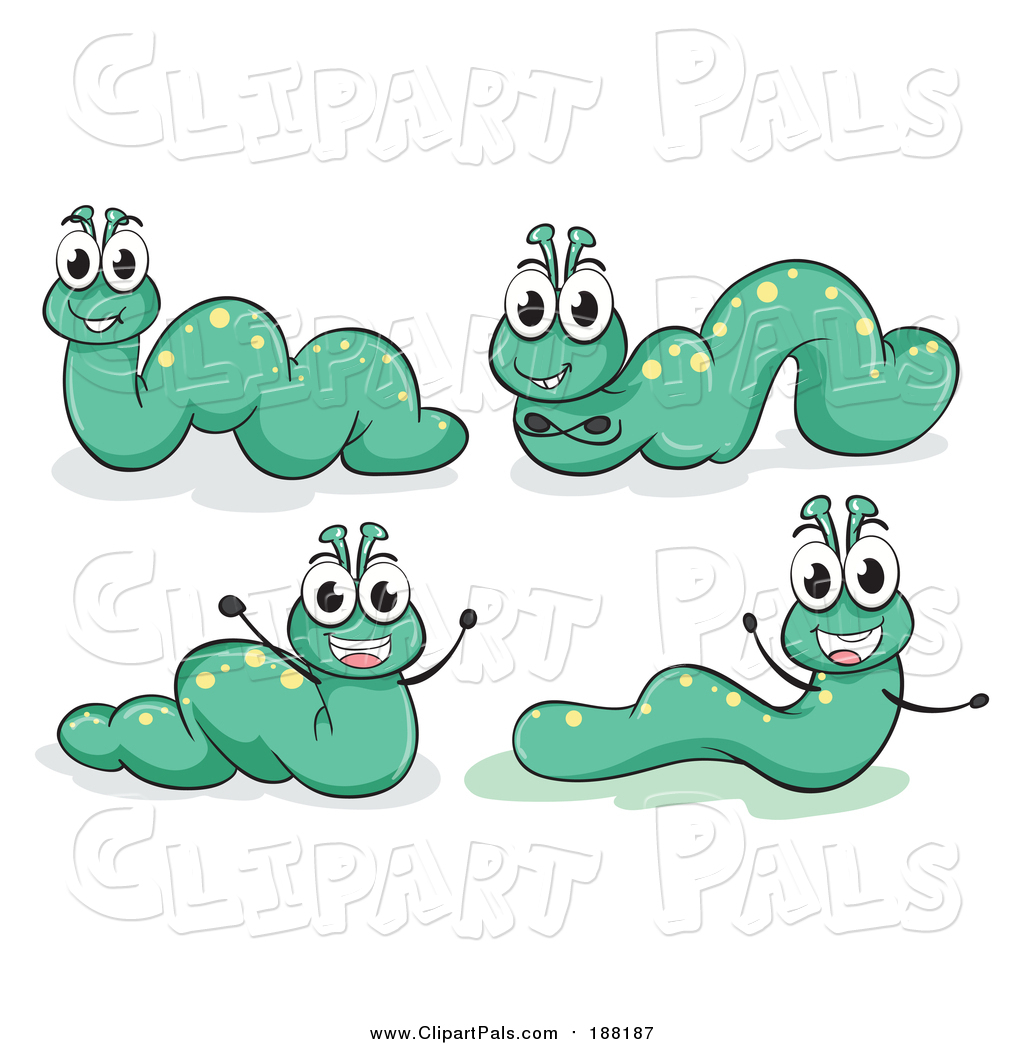 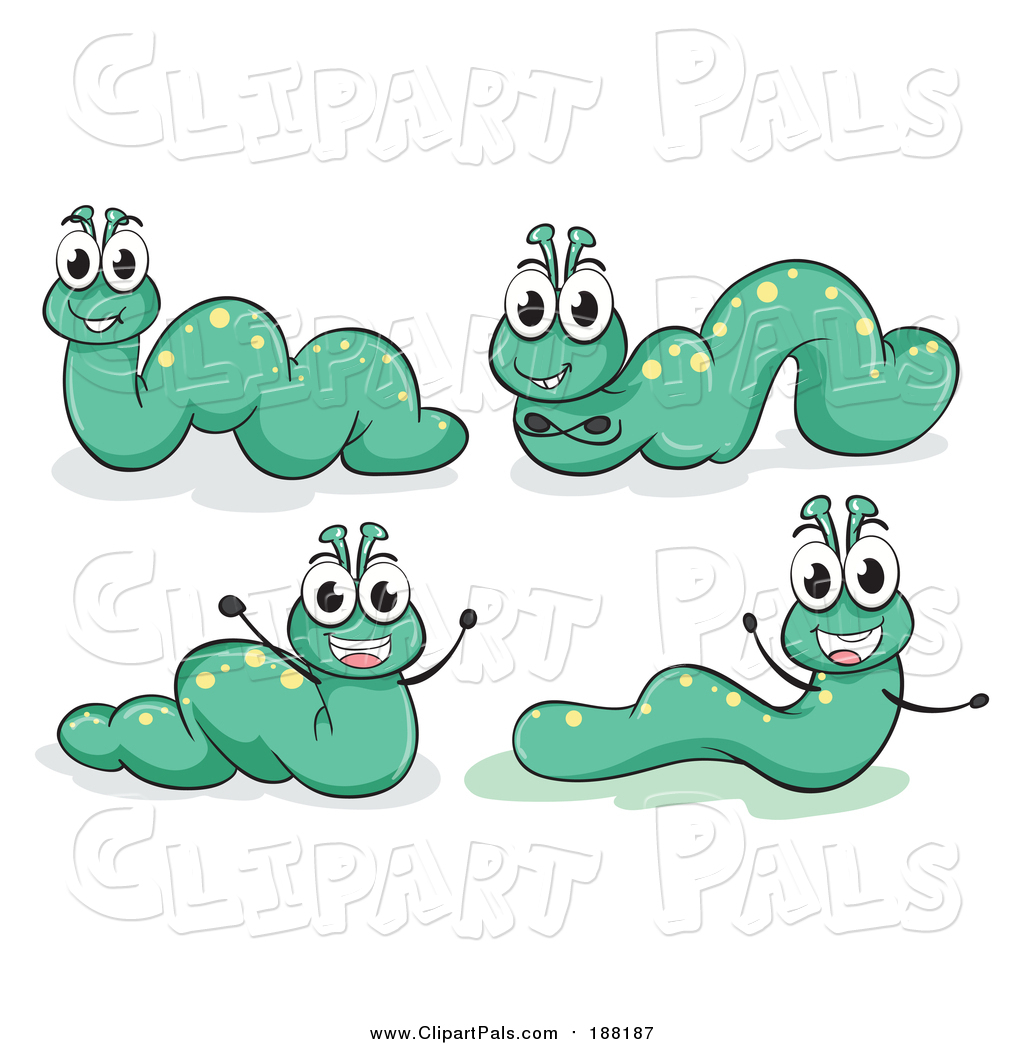 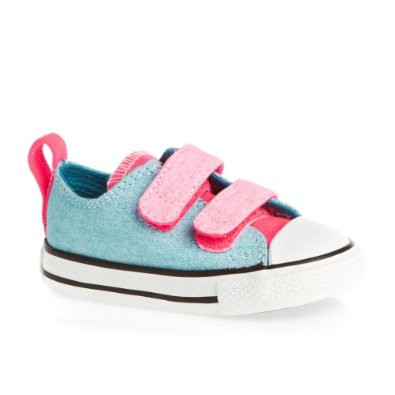 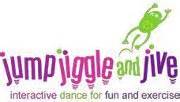 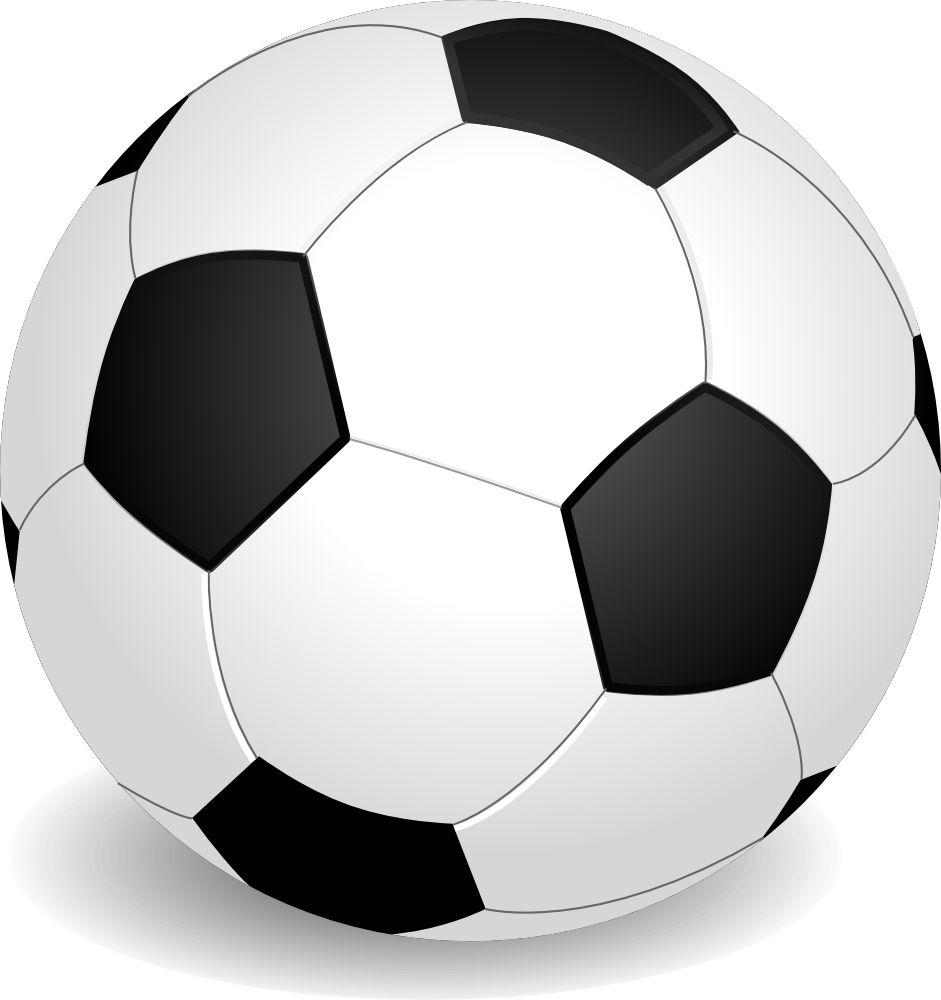 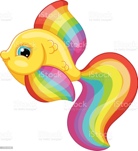 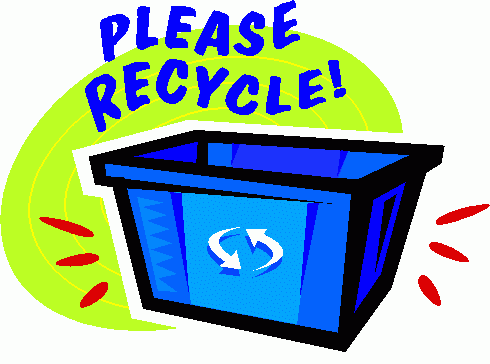 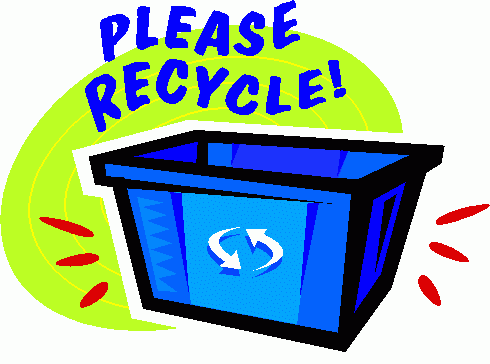 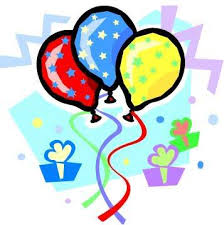 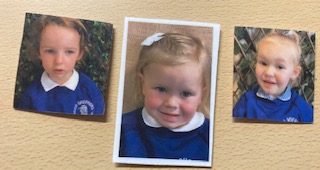 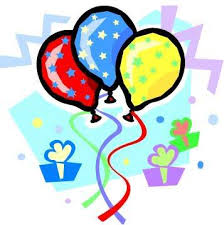 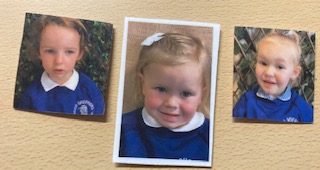 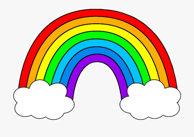 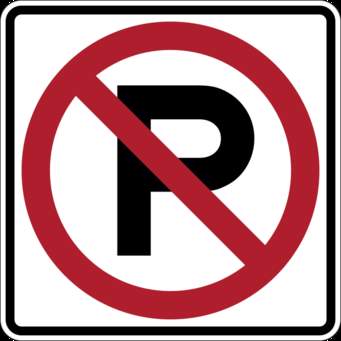 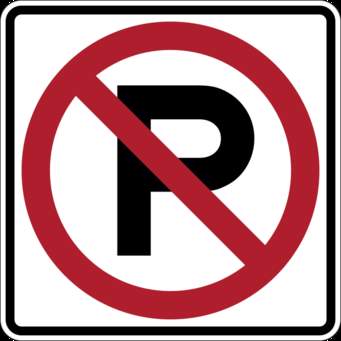 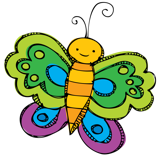 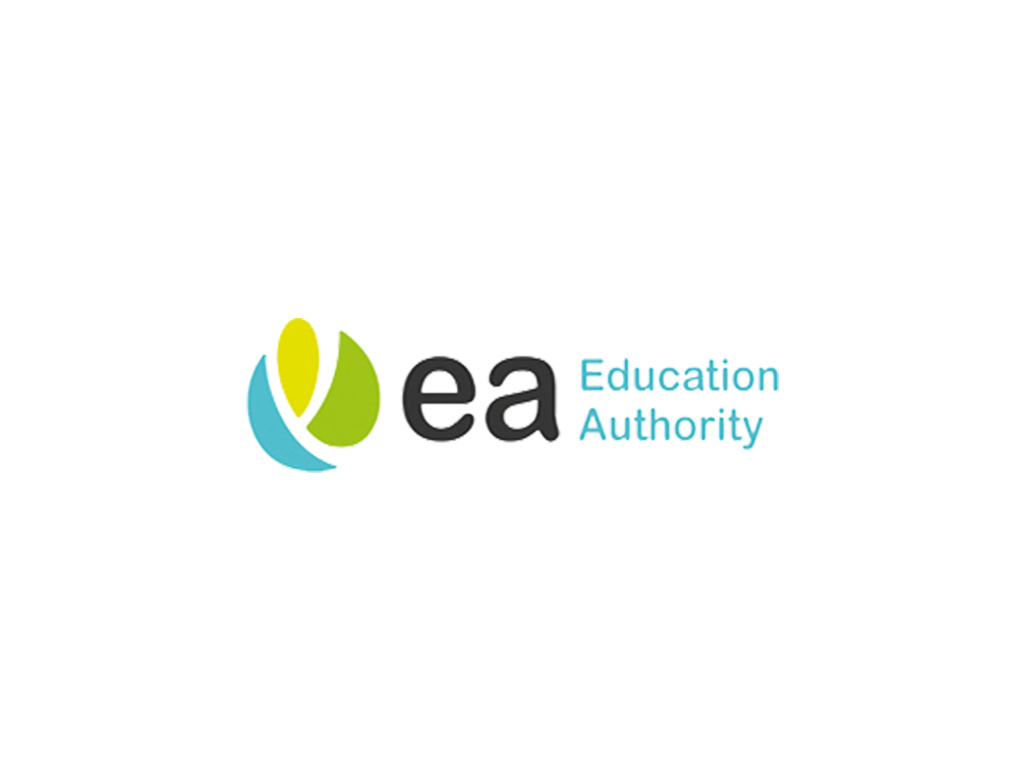 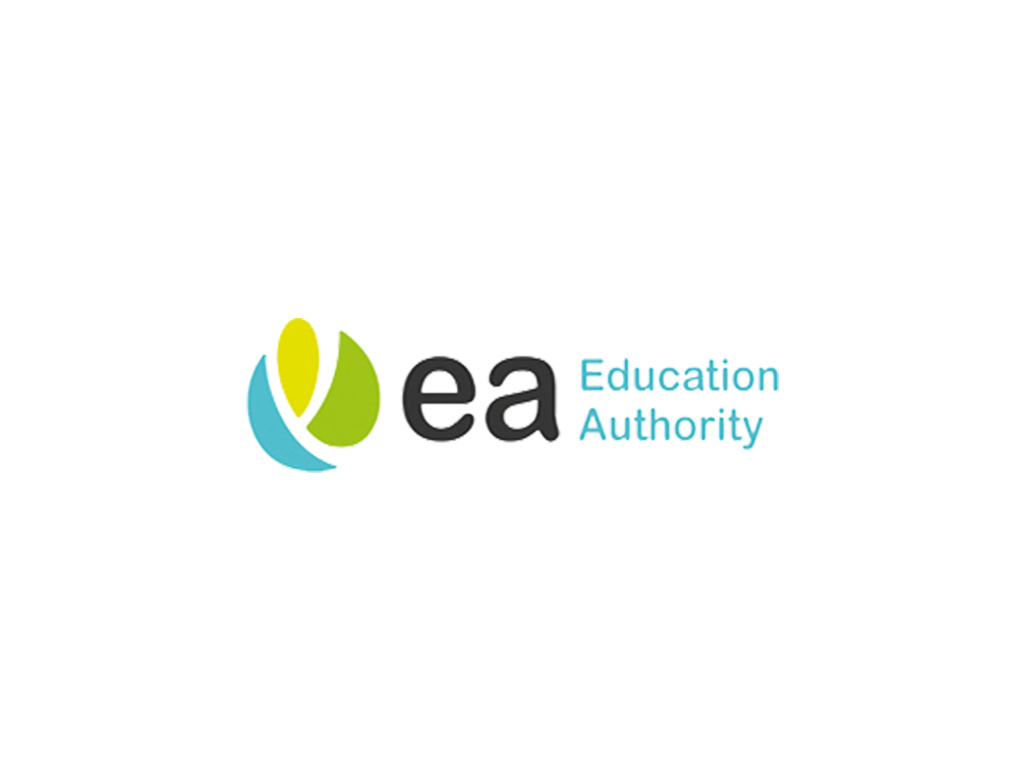 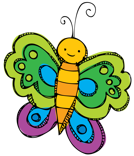 